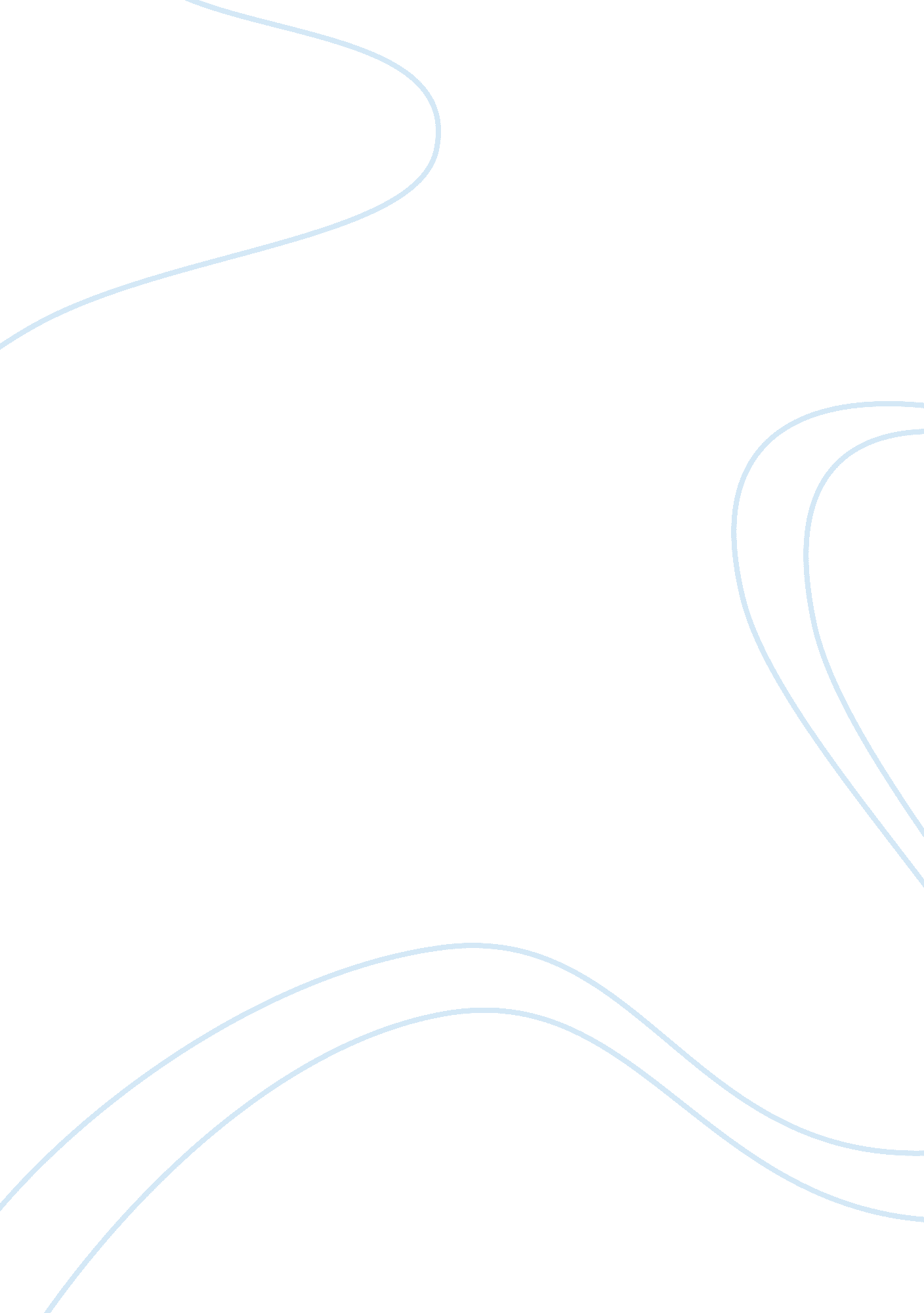 Western lowland gorillasHealth & Medicine, Disease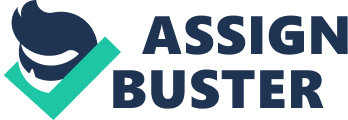 Western Lowland Gorillas October 23, 2009 Introduction: When I was around 14, I saw one of the best movies. The movie was Gorillas in The Mist, starting Sigourney Weaver as Dian Fossey. It was one of the most impressive movies of my life. My step-mother at the time notice how must I liked the movie and game me her very well torn copy of Gorillas in the Mist to read. I still have that book and since the first time I read it, I have been fascinated with these great apes. This is wayI believethey deserve funding to help them off of the endangered species list. Western Lowland Gorillas: Biological Needs: However, in west Africa, where fruits tend to makes up the majority of the gorilla's diet compared to those that live in east Africa. Groups of gorillas living in west Africa normally split into temporary feeding subgroups but are less common in east Africa, as animals range far apart searching for the relatively scarce ripe fruit. There are some reports of sleeping subgroups however, they are rare. This may occur in the process of permanent splitting of a multi-male groups into two single male groups. Groups usually can range from 5 to 10 individuals, but some groups can accumulate as many as 20 to 32 animals. Csomos, 2008) Habitat: The habitat of the Western Lowland Gorilla is made up of primarily rainforests, swamp forest, thickets, forest edges, and clearings. Western Gorillas have been seen nesting in along the Savannah forest edge or in the Savannah itself. Although they visit the Savannah, it is not a permanent habitat for them. Western Gorillas inhabit areas that are typically lowland tropical forest at sea-level and up to 1, 300 mm. (Beudels-Jamer, 2008)Food: Other Life Forms and Interrelations: Human Intrusions: Humans are the gorilla’s greatest threat. Human intrusions of the gorilla’s habitats have caused a decline of the species. The three main threats that humans pose, commercial hunting, logging ofthe forest(which has increased poaching) and Human illnesses like the Ebola virus. According to studies recent annual rate of decline in the gorillas was 4. 7 percent and mortality rates caused by the Ebola virus were as high as 80 percent. The gorillas DNA is 98 percent the same has humans. Any flu or virus a human can carry or transmit the gorillas can catch. Since they live away from humans, any virus or flu can be deadly to them. The gorilla’s immune system does not have the ability to defend against any virus or flu that has been transmitted from humans. (Cosmos, 2008) Current Safeguards and Protections: Additional Measures: Going Unchecked: The Congo basin has been recognized as a globally important factor in inter-continental weather patterns and for maintaining climate stability. The COMIFAC Convergence and the Congo Basin Forest Partnership have joined forces to protect the whole Congo Basin ecosystem. They will tack the carbon sequestration and storage, rainfall generation and the areas bio-diversity. The Western Lowland Gorillas ecological role must be taken into account. The Western Lowland Gorillas are keystone species in their forest habitats, so their protection is essential to long-term management of the Congo basin. (Cosmos, 2008) Conclusion: Reference Page: Beudels-Jamer, R. (2008) Western Lowland Gorilla. Retriever on September 25, 2009 from www. yog2009. org September 25, 2009 from www. animaldiversity. unnz. unnz. edu Western Lowland Gorilla Profile, (na) (nd) Retrieved on September 25, 2009 from www. animal. nationalgeographic. com 